Panda Scavenger Hunt – World Book Kids
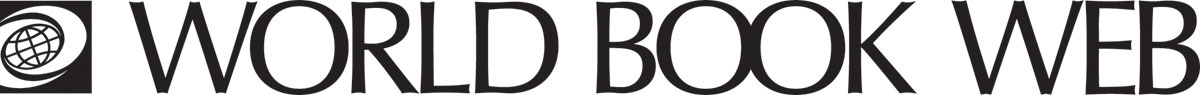 Learn about the amazing pandas on the World Book Web. 1. Where do giant pandas live?___________________________________________________________________2. What type of animal is a giant panda?___________________________________________________________________3. Are giant pandas and red pandas closely related? ___________________________________________________________________4. What do red pandas look like?___________________________________________________________________5. What do both giant pandas and red pandas eat?___________________________________________________________________6. Why are wild pandas endangered?___________________________________________________________________7. What has the Chinese government done to protect the pandas?______________________________________________________________________________________________________________________________________Learn more: Learn about conservation practices, here: http://www.worldbookonline.com/kids/home#article/ar830412 Learn about zoos and what they are doing to help conserve endangered animals, here: http://www.worldbookonline.com/kids/home#article/ar832252 Learn more about pandas in Student: http://www.worldbookonline.com/student/article?id=ar412700ANSWERS:AsiaA bear. No. Red pandas have long, soft fur and bushy tails with rings. A dark reddish streak comes down from each eye.BambooPandas are in great danger of dying out in the wild. They are threatened mainly by destruction of forests.Pandas are protected by law in China. China also has protected areas of forest to save wild pandas.